People with goals succeed because they know where they’re going.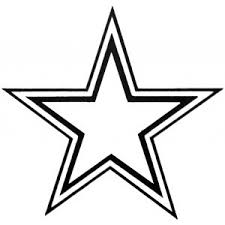 Name: 	Date: 	Block:  People with goals succeed because they know where they’re going.Name: 	Date: 	Block: Goal setting is an essential piece of thinking about your ideal future, and to help planning for your career-life pathway. By knowing precisely what you want to achieve, you know where you have to concentrate your efforts. Setting goals, and being flexible when you need to be, is your connection between career and life!What are five strategies you can use in setting achievable goals that will motivate you?______________ - ___________________________________________________________________ - ___________________________________________________________________ - ___________________________________________________________________ - ___________________________________________________________________ - _____________________________________________________What are some other hints for achieving your goals?Goal setting is an essential piece of thinking about your ideal future, and to help planning for your career-life pathway. By knowing precisely what you want to achieve, you know where you have to concentrate your efforts. Setting goals, and being flexible when you need to be, is your connection between career and life!What are five strategies you can use in setting achievable goals that will motivate you?SPECIFIC - Describes what you want to accomplish with as much detail as possibleMEASURABLE - Describes your goal in terms that can clearly be evaluatedCHALLENGING - Make sure your goals take energy and discipline to accomplishREALISTIC - Make sure you have goals that you are actually capable of obtainingSTATED COMPLETION DATE - Have goals that break longer term goals into shorter pieces and clearly specify target completion datesWhat are some other hints for achieving your goals?